Curriculum Vitae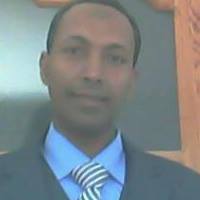 Muhammed Abdel-Gabbar Hasan AliVisiting Lecturer, Faculty of Medicine, Zawia Univ.Libya state Mobile:  +20-1096802818                +20-1146989822Email :  hhmgabar@yahoo.comPROFILEDynamic, focused individual with an outstanding record of achievement  in the delivery of undergraduate and graduate teaching in the field of Enzymology, Endocrinoloy, Genomics and proteomics, Metabolism, Vitamins, Molecular Biology and Clinical biochemistry , in a career spanning 26 years till now. Key area of expertise including Medical Education; the development of a portfolio of course to develop the curriculum and conducting training programs for students for self-development and educational improvement. PERSONAL DETAILSACDADEMIC DETAILS - HIGHER EDUCATION PROFESSIONAL  DETAILSName of employer: Faculty of Medciene, Zawia UniversityPosition: LecturerFrom 9/2006 till 2014Country of birthEgypt.NationalityEgyptianSocial statusMarried with children.1- Ph.D. degree in Biochemistry1- Ph.D. degree in BiochemistryInstitution:Faculty of Science at Beni-Suef, Cairo University.Date:20052- Master degree in Biochemistry (M.Sc.)2- Master degree in Biochemistry (M.Sc.)Institution Faculty of Science at Beni-Suef, Cairo University.Date1999  13-Bachelor in Biochemistry (B.Sc) from Biochemistry dep.  13-Bachelor in Biochemistry (B.Sc) from Biochemistry dep.Institution          Faculty of Science, Alexandria University.Final graduation DateVery Good with honor19922- Name of employer: Faculty of Science, Bani-Suef University , Egypt.(Bani-Suef branch become independent university since 1/8/2005)2- Name of employer: Faculty of Science, Bani-Suef University , Egypt.(Bani-Suef branch become independent university since 1/8/2005)PositionLecturer in Division of Biochemistry, Department of chemistry, from 2005.Assistant lecturer in Division of Biochemistry, Department of Chemistry from 1999 to 2005Demonstrator (Lecturer assistant) in Division of Biochemistry, Department of Chemistry from 1993 to 1999.Responsibilities in Zawia University     -Teaching the theoretical and practical biochemistry courses for students of           1- 1st and 2nd years of college of medicine at Zawia city           2- 1st year of dental college at Zawia city           3- 2nd year medical technology college at Zawia city          4- 1st and 2nd years of college of medicine at Surman city          5- 1st and 2nd years of college of medicine at Gomail city        I have the ability to conduct different Teaching and Learning Methods : Lectures 			Practical training and Laboratory work Hospital visits in medical analyses departments Research assignmentExamination of projects of graduate candidates  	Discussion sessions  Supervision of postgraduate researchesSpecific Training programsQualifying of university lecturers from 22/6/2002 to 10/7/2002 at Cairo University.With net training hours of 100 Cources in Microsoft office and Internet from 7/8/2004 to 8/9/2004 at Cairo  University with net training hours of 100         3- (FLDP) Faculty and Leadership Development Project training Courses at Bani-           Suef University. Time management and work stress, May 16th-18th, 2006, with net training hours of 21.Decision making and problem solving, Jun3rd-5th, 2006, with net training hours of 21. Teaching evaluation, Jun17th-19th, 2006, with net training hours of 21.Conferences attended6th Algmaheeria Conference of for Medical Sciences from March 19th- 23 th,      2009, National Center for Medical Researches, Zawia, Libya.5th National Conference of Biotechnology from March 21th -23th, 2009 held by Biotechnology researches Center with the cooperation with African Institute for Tumors treatment, Subrata, Libya. PublicationsSee the attached fileSupervision of postgraduate researchers   See the attached filePracticle SkillsAt Applied Medical chemistry Dep., Medical Research Institute (MRI), Alexandria University. Since 1/8/1991 to 20/9/1991At Institute of Graduate Studies and Researches (IGSR)Modern Techniques in Molecular Biology, March 22-26, 1998.Modern Techniques in Genetic Engineering, April 4-8, 1999.Plymerase Chain Reaction (PCR): Bases and Applications, July 2-6, 2000Molecular Techinques in Nucliec Acids and Proteins, July, 27-31, 2003.Principles of Genetic Engineerig, March 12-16, 2006.  Computer skillsProfessional in computer applications Microsoft word, power point and internetLanguage skillsVery Good command of EnglishSocial ActivitiesEffective member in Moradap association since 1993.Moradap is deep-rooted. It was formally adopted since 1930 in Alexandria. It concerns with all types of welfare duties to its community.Ex general secretary of Local Community Development Association in Estern Beni Suef,  2004-2006.Reference Name and AddressesProf Dr. Mohamed M. KhanProfessor of biochemistryFaculty of medicineZawia University, ZawiaLibya Ph:00218-922482065Email: mmkhan0@gmail.comProf Dr. Salah A. SheweitaProfessor of Biochemistry and Molecular BiologyAlexandria UniversityEgyptEmail: ssheweita@yahoo.comProf Dr. Ismail Z. ElnaggarProfessor of BiochemistryEx head of biochemistry dep.,Faculty of medicine, ZagazeegZagazeeg UniversityEgyptEmail: elnaggariz@yahoo.com            elnaggariz@hotmail.comProf Dr. MANORANJAN ADAK Prof. of BiochemistryBiochemistry Dep.,National Medical CollageNepal.E mail: itsmradak@gmail.comResponsibilities in Zawia University     -Teaching the theoretical and practical biochemistry courses for students of           1- 1st and 2nd years of college of medicine at Zawia city           2- 1st year of dental college at Zawia city           3- 2nd year medical technology college at Zawia city          4- 1st and 2nd years of college of medicine at Surman city          5- 1st and 2nd years of college of medicine at Gomail city        I have the ability to conduct different Teaching and Learning Methods : Lectures 			Practical training and Laboratory work Hospital visits in medical analyses departments Research assignmentExamination of projects of graduate candidates  	Discussion sessions  Supervision of postgraduate researchesSpecific Training programsQualifying of university lecturers from 22/6/2002 to 10/7/2002 at Cairo University.With net training hours of 100 Cources in Microsoft office and Internet from 7/8/2004 to 8/9/2004 at Cairo  University with net training hours of 100         3- (FLDP) Faculty and Leadership Development Project training Courses at Bani-           Suef University. Time management and work stress, May 16th-18th, 2006, with net training hours of 21.Decision making and problem solving, Jun3rd-5th, 2006, with net training hours of 21. Teaching evaluation, Jun17th-19th, 2006, with net training hours of 21.Conferences attended6th Algmaheeria Conference of for Medical Sciences from March 19th- 23 th,      2009, National Center for Medical Researches, Zawia, Libya.5th National Conference of Biotechnology from March 21th -23th, 2009 held by Biotechnology researches Center with the cooperation with African Institute for Tumors treatment, Subrata, Libya. PublicationsSee the attached fileSupervision of postgraduate researchers   See the attached filePracticle SkillsAt Applied Medical chemistry Dep., Medical Research Institute (MRI), Alexandria University. Since 1/8/1991 to 20/9/1991At Institute of Graduate Studies and Researches (IGSR)Modern Techniques in Molecular Biology, March 22-26, 1998.Modern Techniques in Genetic Engineering, April 4-8, 1999.Plymerase Chain Reaction (PCR): Bases and Applications, July 2-6, 2000Molecular Techinques in Nucliec Acids and Proteins, July, 27-31, 2003.Principles of Genetic Engineerig, March 12-16, 2006.  Computer skillsProfessional in computer applications Microsoft word, power point and internetLanguage skillsVery Good command of EnglishSocial ActivitiesEffective member in Moradap association since 1993.Moradap is deep-rooted. It was formally adopted since 1930 in Alexandria. It concerns with all types of welfare duties to its community.Ex general secretary of Local Community Development Association in Estern Beni Suef,  2004-2006.Reference Name and AddressesProf Dr. Mohamed M. KhanProfessor of biochemistryFaculty of medicineZawia University, ZawiaLibya Ph:00218-922482065Email: mmkhan0@gmail.comProf Dr. Salah A. SheweitaProfessor of Biochemistry and Molecular BiologyAlexandria UniversityEgyptEmail: ssheweita@yahoo.comProf Dr. Ismail Z. ElnaggarProfessor of BiochemistryEx head of biochemistry dep.,Faculty of medicine, ZagazeegZagazeeg UniversityEgyptEmail: elnaggariz@yahoo.com            elnaggariz@hotmail.comProf Dr. MANORANJAN ADAK Prof. of BiochemistryBiochemistry Dep.,National Medical CollageNepal.E mail: itsmradak@gmail.com